INDICAÇÃO  NºAssunto: Solicita ao Sr. Prefeito Municipal, melhorias no trânsito, verificando junto ao setor responsável a possibilidade de implantação de lombada e travessia elevada, na Avenida Vicente Catalani no cruzamento com a Rua Joaquim P. de Toledo, no Bairro Jardim das Nações, conforme especifica.Senhor Presidente,INDICO  ao Sr. Prefeito Municipal, nos termos do Regimento Interno desta Casa de Leis, que se digne V. Exa. determinar ao setor competente da Administração, que providencie  melhorias no trânsito verificando a possibilidade de implantação de lombada e travessia elevada, na Avenida Vicente Catalani no cruzamento com a Rua Joaquim P. de Toledo, no Bairro Jardim das Nações.Trata-se de medida necessária, preventiva e de segurança, pois os moradores relatam que por essas ruas serem muito movimentadas, principalmente em horário de pico, forma filas enormes em ambas ruas tornando o trânsito caótico, sendo que acontece acidentes com frequência, além de dificultar a travessia de pedestres, (conforme imagens anexas).A medida ora proposta atenderá um apelo dos moradores e usuários daquela via pública, que anseiam por uma solução favorável.SALA DAS SESSÕES, 10 de novembro de 2017BENEDITO DONIZETTI ROMANINVereador - Solidariedade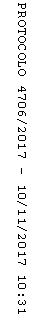 